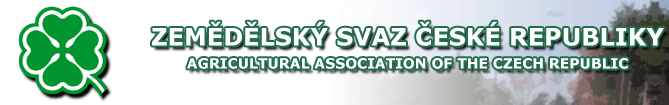 Pozvánka  NA JEDNÁNÍ PŘEDSTAVENSTVA KRAJSKÉ RADY ZS ČR LIBERECKÉHO KRAJEDatum a místo:  	6. 9. 2022 od 13.00 hod.                     	ZOD Brniště – EkocentrumProgram:1. Zahájení.2. Volba předsedajícího.3. Schválení programu jednání, návrhové a volební komise a jmenování zapisovatele a ověřovatele zápisu.4. Schválení jednacího a volebního řádu.5. Informace o činnosti KR za uplynulé období, projednání programového zaměření ZS ČR na roky 2022 – 2026, projednání změn stanov ZS ČR, návrhy na ocenění významných osobností v rámci konaní celostátní konference ZS ČR.6. Vystoupení hostů.7. Volby orgánů KR – předsedy a místopředsedy KR.8. Projednání návrhů na funkci předsedy, statutárního místopředsedy a místopředsedy ZS ČR a člena kontrolní komise ZS ČR. 9. Přijetí, usnesení a závěr.Návrh usneseníKrajská rada ZS ČR Libereckého kraje, konaná dne 6. 9. 2022 v ZOD Brniště1) bere na vědomí: - zprávu mandátové komise o počtu přítomných hlasů- zprávu o činnosti KR za uplynulé období- programové zaměření ZS ČR na roky 2022 – 2026- změnu stanov ZS ČR- vystoupení hostů2) schvaluje: - program jednání KR podle pozvánky, určení řídícího schůze, zapisovatele a sčitatele hlasů- volbu pracovních komisí- jednací a hlasovací řád- navržené významné osobnosti na ocenění v rámci konání celostátní konference ZS ČR- doporučení návrhu na funkci předsedy, statutárního místopředsedy a místopředsedy ZS ČR a člena kontrolní komise ZS ČR celostátní konferenci3) zvolila: - předsedu KR- místopředsedu KRV Semilech 15. 8. 2022                                                            Ing. Pavel Jiran                                                                                                  předseda KR ZS ČR